SPRING BANK HOLIDAY AND PLATINUM BANK HOLIDAY REPEAT PRESCRIPTION ORDERING AND COLLECTION TIMES 2022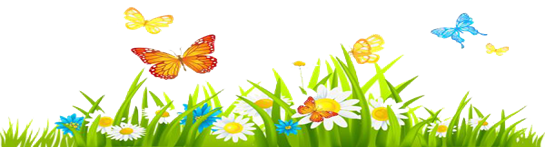 DAY REPEAT PRESCRIPTION ORDEREDCOLLECTION DAYMonday 30th MayMonday 6th JuneTuesday 31st MayTuesday 7th JuneWednesday 1st JuneWednesday 8th JuneSpring Bank Holiday 2nd JuneCLOSEDOnline orders submitted over the Bank Holiday weekend will be available for collection on Thursday 9th JunePlatinum Jubilee Bank Holiday 3rd JuneCLOSEDOnline orders submitted over the Bank Holiday weekend will be available for collection on Thursday 9th JuneMonday 6th JuneThursday 9th JuneTuesday 7th JuneFriday 10th JuneWednesday 8th JuneMonday 13th JuneThursday 9th JuneTuesday 14th JuneFriday 10th JuneWednesday 15th June